Технологическая карта конструирования учебного занятия с учетом требований ФГОС общего образованияСписок литературы к уроку.Высоцкий В. С. Задачи с параметрами при подготовке к ЕГЭ.
М.: Научный мир, 2011. - 316 с: 262 ил. ISBN 978-5-91522-257-0Голубев В.И. Решение сложных и нестандартных задач по математике.— 2007. — 252 с: ил.Горнштейн П.И., Полонский В. В., Якир М. С. Задачи с параметрами Изд. 3-е, перераб., доп.
Серия: Кладовая школьной математики, 2005, 328 стр., ISBN: 5-89237-021-6.Иванов С. О. Математика. Учимся решать задачи с параметром. Подготовка к ЕГЭ: задание С5 / С. О. Иванов, Е. А. Войта, А. С. Ковалевская, Л. С. Ольховая; под ред. Ф. Ф. Лысенко, С. Ю. Кулабухова. — Ростов-на-Дону: Легион-М, 2011. — 48с. — (Готовимся к ЕГЭ). ISBN 978-5-91724-075-6Козко А. И., Панферов В. С, Сергеев И. Н., Чирский В. Г. ЕГЭ 2011. Математика. Задача С5. Задачи с параметром / Под ред. А. Л. Семенова и И. В.Ященко. — М.: МЦНМО, 2011.-144 с. ISBN 978-5-94057-667-9Общая часть                             Тип урока: Урок систематизации знаний.                                                    Цель урока: определить возможность применения координатно - параметрической плоскости при                                                                         решении   задач с параметрами.Используемые учебники и учебные пособия: УМК  А. Г. МордковичаУчитель: Исакова Е.А., АНО СОШ «Ломоносовская школа – пансион»Общая часть                             Тип урока: Урок систематизации знаний.                                                    Цель урока: определить возможность применения координатно - параметрической плоскости при                                                                         решении   задач с параметрами.Используемые учебники и учебные пособия: УМК  А. Г. МордковичаУчитель: Исакова Е.А., АНО СОШ «Ломоносовская школа – пансион»Общая часть                             Тип урока: Урок систематизации знаний.                                                    Цель урока: определить возможность применения координатно - параметрической плоскости при                                                                         решении   задач с параметрами.Используемые учебники и учебные пособия: УМК  А. Г. МордковичаУчитель: Исакова Е.А., АНО СОШ «Ломоносовская школа – пансион»Общая часть                             Тип урока: Урок систематизации знаний.                                                    Цель урока: определить возможность применения координатно - параметрической плоскости при                                                                         решении   задач с параметрами.Используемые учебники и учебные пособия: УМК  А. Г. МордковичаУчитель: Исакова Е.А., АНО СОШ «Ломоносовская школа – пансион»Общая часть                             Тип урока: Урок систематизации знаний.                                                    Цель урока: определить возможность применения координатно - параметрической плоскости при                                                                         решении   задач с параметрами.Используемые учебники и учебные пособия: УМК  А. Г. МордковичаУчитель: Исакова Е.А., АНО СОШ «Ломоносовская школа – пансион»Предмет, классАлгебра, 11 класс, углубленный уровеньАлгебра, 11 класс, углубленный уровеньАлгебра, 11 класс, углубленный уровеньАлгебра, 11 класс, углубленный уровеньТема урокаМетоды решения задач с параметрамиМетоды решения задач с параметрамиМетоды решения задач с параметрамиМетоды решения задач с параметрамиПланируемые образовательные результатыЛичностныеЛичностныеМетапредметныеПредметныеПланируемые образовательные результатыВзаимосотрудничество; развитие коммуникативных навыков; умение отстаивать свою точку зрения.Взаимосотрудничество; развитие коммуникативных навыков; умение отстаивать свою точку зрения.Умение структурировать знания; умение переходить об общего к частному и наоборот; умение видеть новое знание и оптимальный метод решения в рамках изученной темы.Научить видению рационального способа решения  задач с параметрами; его связь с уже приобретенным опытом и его значение для последующего обучения.Понятийный ряд урокаПонятийный ряд урокаПонятийный ряд урокаПараметры; диспут;. аналитический метод; координатно - параметрическая плоскость; выбор метода; защита решения; взаимное обучение.Параметры; диспут;. аналитический метод; координатно - параметрическая плоскость; выбор метода; защита решения; взаимное обучение.Вид используемых на уроке средств ИКТ (Электронные образовательные ресурсы, ресурсы сети Интернет)Вид используемых на уроке средств ИКТ (Электронные образовательные ресурсы, ресурсы сети Интернет)Вид используемых на уроке средств ИКТ (Электронные образовательные ресурсы, ресурсы сети Интернет)infourok.ru;   prodlenka.org;    nsportal.ru;    alexlarin.net;  reshuege., fipi.ru infourok.ru;   prodlenka.org;    nsportal.ru;    alexlarin.net;  reshuege., fipi.ru Необходимое аппаратное и программное обеспечение(локальная сеть Интернет, компьютер, интерактивная доска, программные средства, цифровые микроскопы, планшеты, датчики и т.д.)Необходимое аппаратное и программное обеспечение(локальная сеть Интернет, компьютер, интерактивная доска, программные средства, цифровые микроскопы, планшеты, датчики и т.д.)Необходимое аппаратное и программное обеспечение(локальная сеть Интернет, компьютер, интерактивная доска, программные средства, цифровые микроскопы, планшеты, датчики и т.д.)Компьютер, интерактивная доска, презентация к уроку, ватманы, маркеры, магниты для фиксации ватманов.Компьютер, интерактивная доска, презентация к уроку, ватманы, маркеры, магниты для фиксации ватманов.Организационное построение урокаОрганизационное построение урокаОрганизационное построение урокаОрганизационное построение урокаОрганизационное построение урокаЭтап 1Этап 1Погружение  в проблематику урока и создание условий для осознанного восприятия материалаПогружение  в проблематику урока и создание условий для осознанного восприятия материалаПогружение  в проблематику урока и создание условий для осознанного восприятия материалаНаименование планируемого результатаНаименование планируемого результатаАктуализация знаний. Постановка целей урокаАктуализация знаний. Постановка целей урокаАктуализация знаний. Постановка целей урокаДлительность этапаДлительность этапа7 мин7 мин7 минОсновное учебное содержание (можно обозначить тематически)Основное учебное содержание (можно обозначить тематически)Обучающиеся заранее разделены на 3 группы:"Аналитика", "Графика", "Экспертиза".В группы "Аналитика" и "Графика"- обучающиеся повышенного уровня. Их задача обосновать выбор метода решения и его преимущества. В группу "Экспертиза" входят ученики, испытывающие трудности при изучении данного материала. Они будут фиксировать, оценивать предложенный материал, воспроизводить с его помощью решение, устранять трудности.Домашнее задание перед уроком было тоже разным, в зависимости от специализации группы.Учитель: Итак мы продолжаем заниматься решением задач с параметрами. Начать сегодняшний урок хотелось бы со слов великого французского математика Ж.Л.Лагранжа:«Когда эти науки( алгебра и геометрия) объединились, они энергично поддержали друг друга и быстро зашагали к совершенству.»  Судя по эпиграфу, названию ваших групп и структуре, подготовленного домашнего задания, предположите, чем мы буде заниматься сегодня на уроке.Обучающиеся: Решать задачи с параметрами разными способами.Учитель: А зачем нужно хорошо владеть как аналитическим, так и геометрическим способом решения задач?. Обучающиеся: чтобы иметь возможность сопоставить, проиллюстрировать решение; выбрать наиболее рациональный способ решения.Учитель: Поставьте цель урока..   Обучающиеся: Например: Выбор способа .решения задач с параметрами.Учитель: Сегодня урок взаимного обучения. Группы "Аналитика" и "Графика" будут представлять решение одной задачи разными способами, обосновывая свой выбор. Давайте сначала включимся в работу. И раз сегодня работа в командах, то и вопросы будут адресные. Сначала - общий: назовите методы решения задач с параметрами.Обучающиеся: аналитический, графический, функциональный, геометрический. (называют частные случаи - инварианты, выбор подходящего значения, метод  оценки).Учитель: вопрос 1 группе. сопоставьте                           вопросы 3 группе: закончите формулу.....;математическое предложение                       при каком условии преобразование становится                    и метод, к которому оно применимо.          тождественным;  при каждом значении                                                                                              параметра а решите уравнение.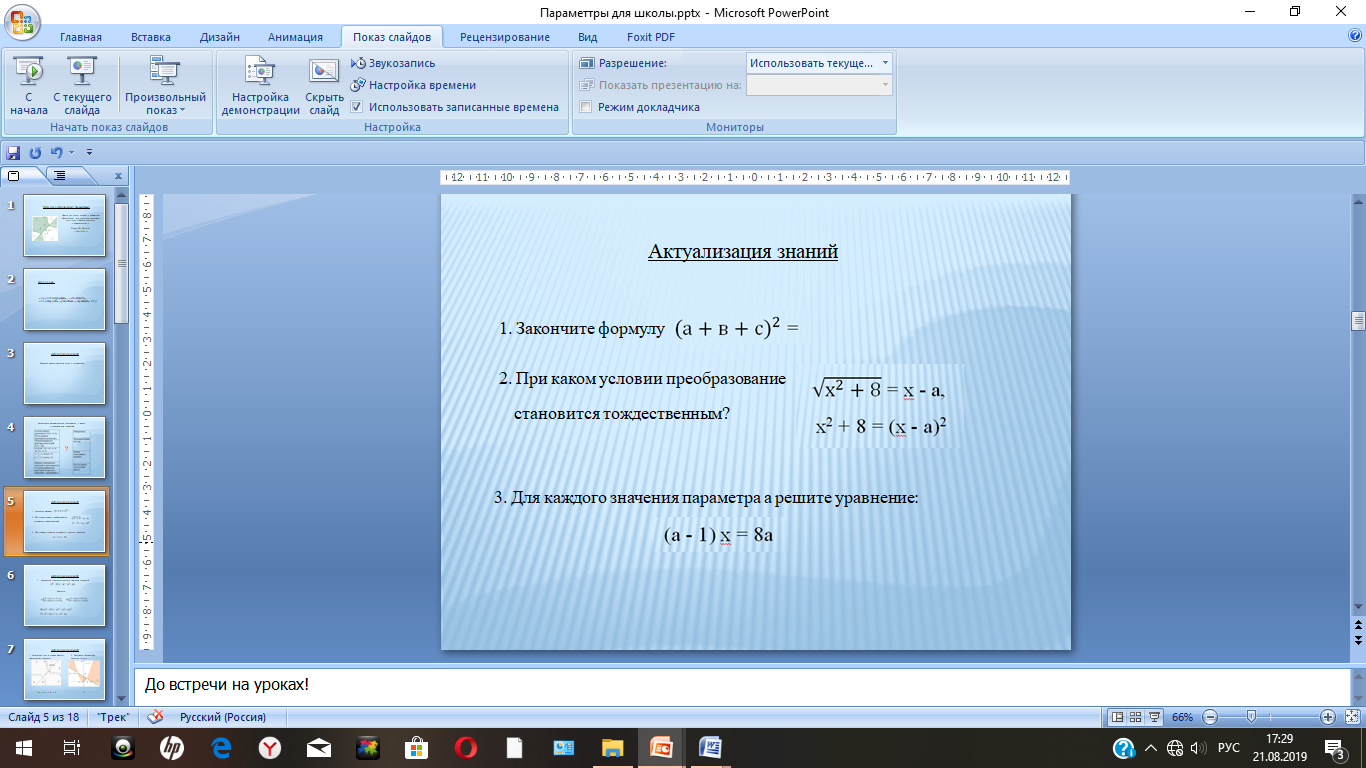 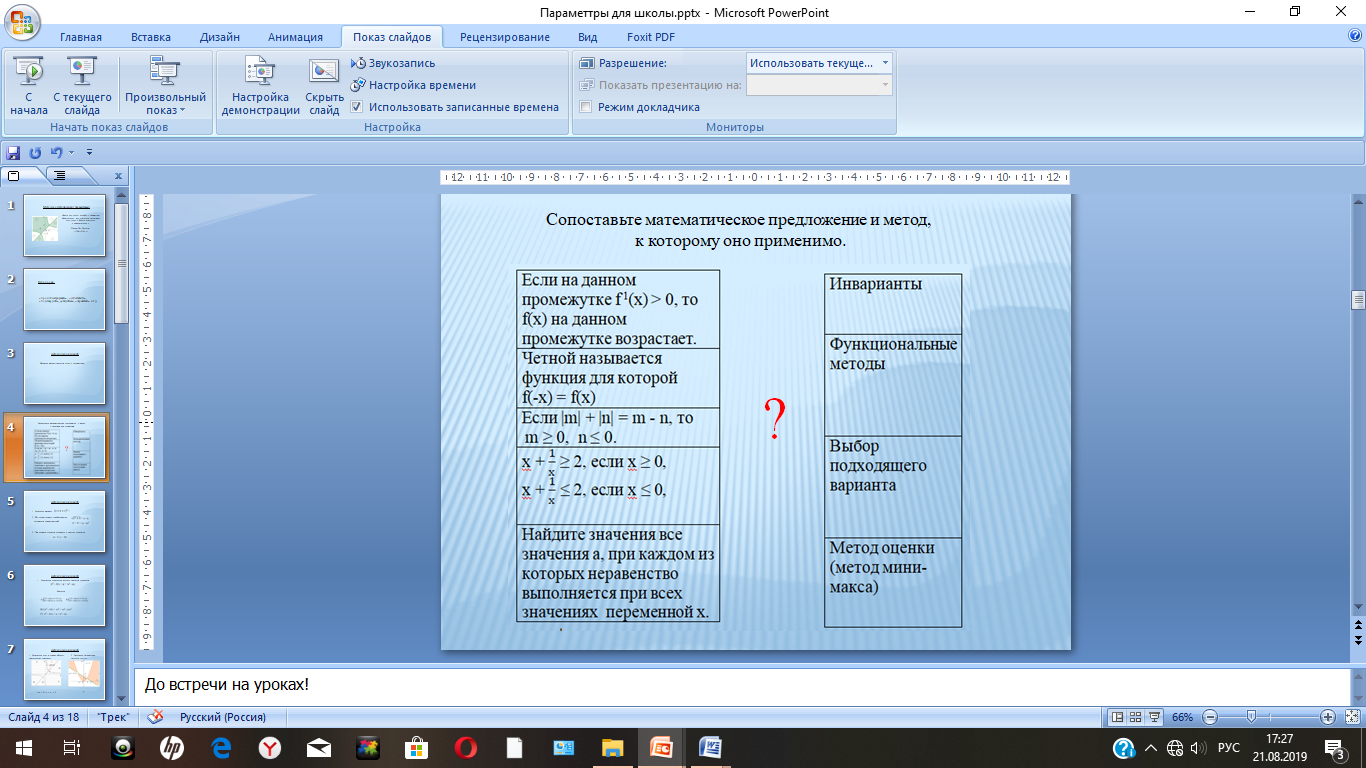 Учитель: вопрос 2 группе:                                                   вопросы 3 и 1 группамопределите верный вариант решения                    для 3-ей: определить знак в каждой  области;                                                                                   для 1-ой: составить неравенство по рисунку.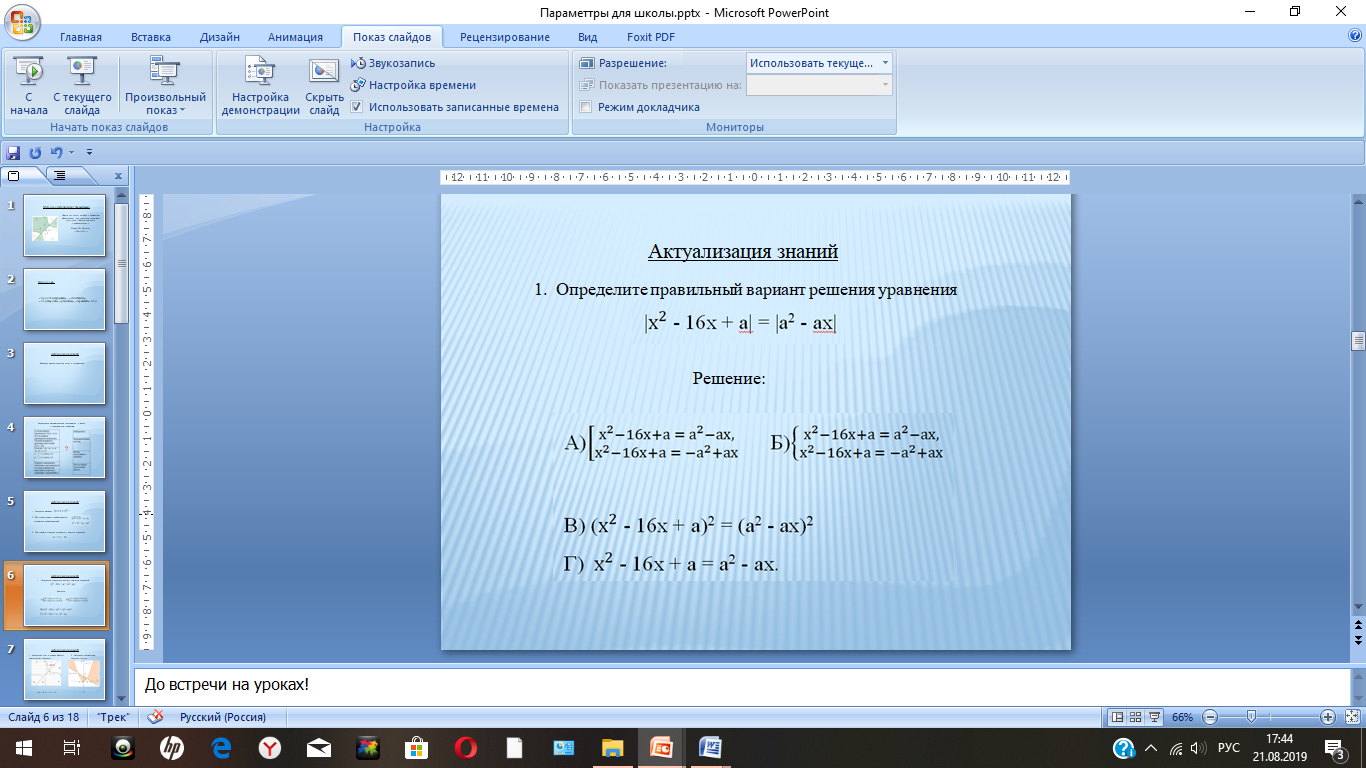 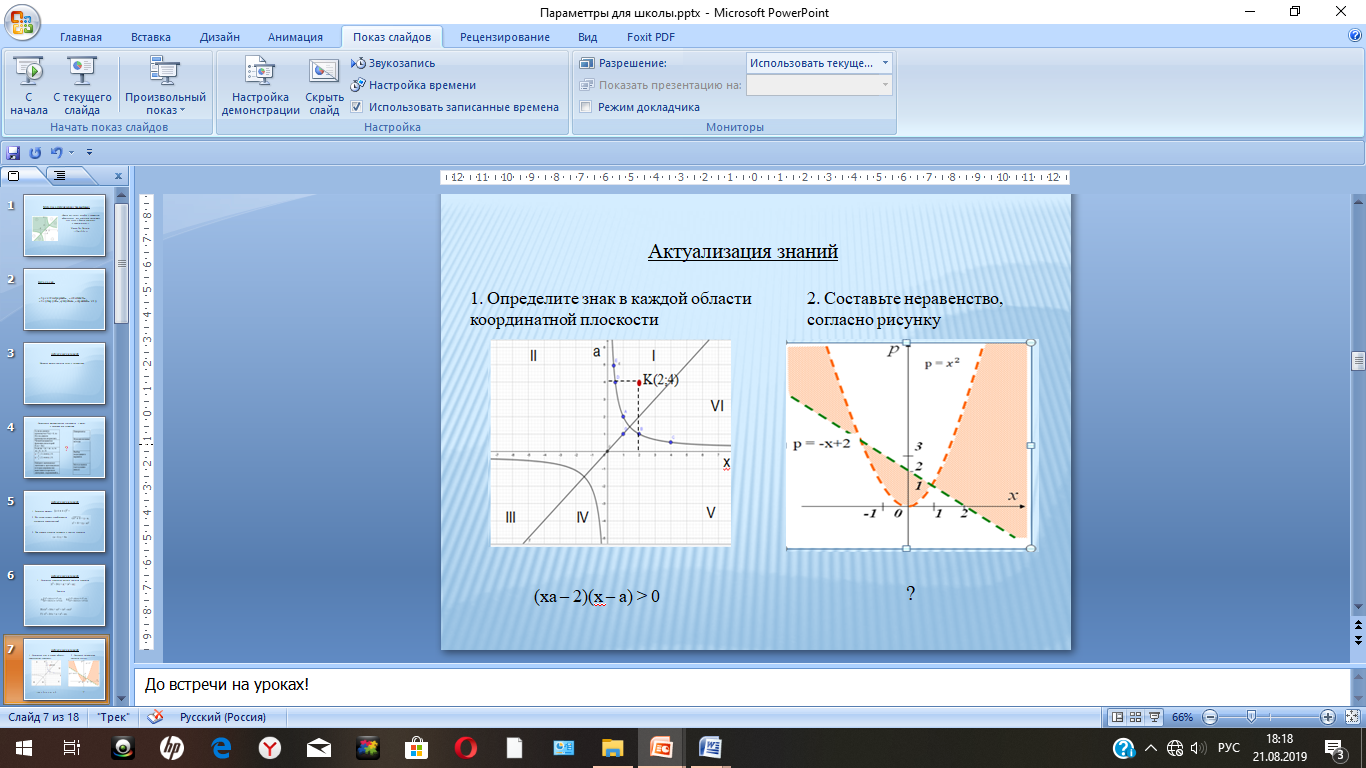 вопросы 3-уй и 2 группе: для 3-ей: какие условия должны выполняться, чтобы множество решений неравенства содержало отрезок [2;3]?для 2-ой: сформулируйте вопрос задачи, согласно графической иллюстрации.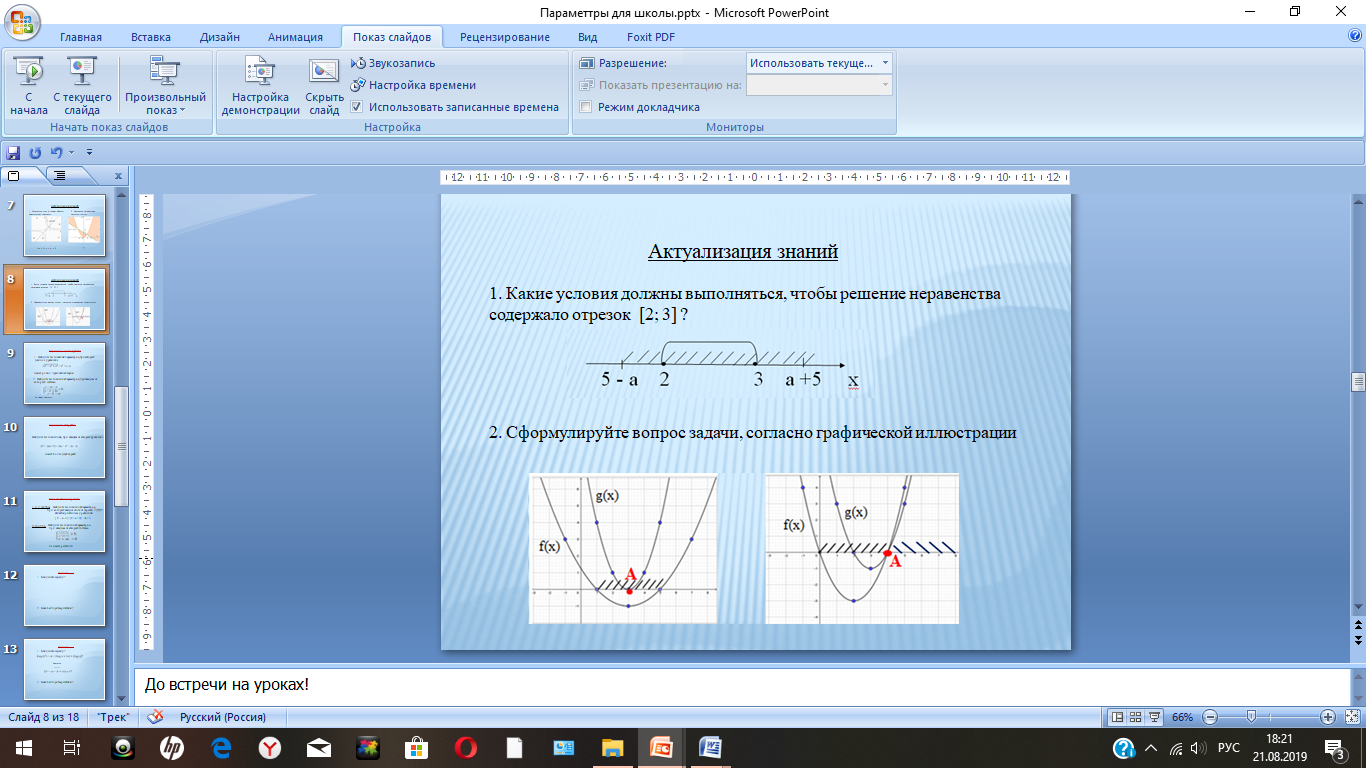 Обучающиеся заранее разделены на 3 группы:"Аналитика", "Графика", "Экспертиза".В группы "Аналитика" и "Графика"- обучающиеся повышенного уровня. Их задача обосновать выбор метода решения и его преимущества. В группу "Экспертиза" входят ученики, испытывающие трудности при изучении данного материала. Они будут фиксировать, оценивать предложенный материал, воспроизводить с его помощью решение, устранять трудности.Домашнее задание перед уроком было тоже разным, в зависимости от специализации группы.Учитель: Итак мы продолжаем заниматься решением задач с параметрами. Начать сегодняшний урок хотелось бы со слов великого французского математика Ж.Л.Лагранжа:«Когда эти науки( алгебра и геометрия) объединились, они энергично поддержали друг друга и быстро зашагали к совершенству.»  Судя по эпиграфу, названию ваших групп и структуре, подготовленного домашнего задания, предположите, чем мы буде заниматься сегодня на уроке.Обучающиеся: Решать задачи с параметрами разными способами.Учитель: А зачем нужно хорошо владеть как аналитическим, так и геометрическим способом решения задач?. Обучающиеся: чтобы иметь возможность сопоставить, проиллюстрировать решение; выбрать наиболее рациональный способ решения.Учитель: Поставьте цель урока..   Обучающиеся: Например: Выбор способа .решения задач с параметрами.Учитель: Сегодня урок взаимного обучения. Группы "Аналитика" и "Графика" будут представлять решение одной задачи разными способами, обосновывая свой выбор. Давайте сначала включимся в работу. И раз сегодня работа в командах, то и вопросы будут адресные. Сначала - общий: назовите методы решения задач с параметрами.Обучающиеся: аналитический, графический, функциональный, геометрический. (называют частные случаи - инварианты, выбор подходящего значения, метод  оценки).Учитель: вопрос 1 группе. сопоставьте                           вопросы 3 группе: закончите формулу.....;математическое предложение                       при каком условии преобразование становится                    и метод, к которому оно применимо.          тождественным;  при каждом значении                                                                                              параметра а решите уравнение.Учитель: вопрос 2 группе:                                                   вопросы 3 и 1 группамопределите верный вариант решения                    для 3-ей: определить знак в каждой  области;                                                                                   для 1-ой: составить неравенство по рисунку.вопросы 3-уй и 2 группе: для 3-ей: какие условия должны выполняться, чтобы множество решений неравенства содержало отрезок [2;3]?для 2-ой: сформулируйте вопрос задачи, согласно графической иллюстрации.Обучающиеся заранее разделены на 3 группы:"Аналитика", "Графика", "Экспертиза".В группы "Аналитика" и "Графика"- обучающиеся повышенного уровня. Их задача обосновать выбор метода решения и его преимущества. В группу "Экспертиза" входят ученики, испытывающие трудности при изучении данного материала. Они будут фиксировать, оценивать предложенный материал, воспроизводить с его помощью решение, устранять трудности.Домашнее задание перед уроком было тоже разным, в зависимости от специализации группы.Учитель: Итак мы продолжаем заниматься решением задач с параметрами. Начать сегодняшний урок хотелось бы со слов великого французского математика Ж.Л.Лагранжа:«Когда эти науки( алгебра и геометрия) объединились, они энергично поддержали друг друга и быстро зашагали к совершенству.»  Судя по эпиграфу, названию ваших групп и структуре, подготовленного домашнего задания, предположите, чем мы буде заниматься сегодня на уроке.Обучающиеся: Решать задачи с параметрами разными способами.Учитель: А зачем нужно хорошо владеть как аналитическим, так и геометрическим способом решения задач?. Обучающиеся: чтобы иметь возможность сопоставить, проиллюстрировать решение; выбрать наиболее рациональный способ решения.Учитель: Поставьте цель урока..   Обучающиеся: Например: Выбор способа .решения задач с параметрами.Учитель: Сегодня урок взаимного обучения. Группы "Аналитика" и "Графика" будут представлять решение одной задачи разными способами, обосновывая свой выбор. Давайте сначала включимся в работу. И раз сегодня работа в командах, то и вопросы будут адресные. Сначала - общий: назовите методы решения задач с параметрами.Обучающиеся: аналитический, графический, функциональный, геометрический. (называют частные случаи - инварианты, выбор подходящего значения, метод  оценки).Учитель: вопрос 1 группе. сопоставьте                           вопросы 3 группе: закончите формулу.....;математическое предложение                       при каком условии преобразование становится                    и метод, к которому оно применимо.          тождественным;  при каждом значении                                                                                              параметра а решите уравнение.Учитель: вопрос 2 группе:                                                   вопросы 3 и 1 группамопределите верный вариант решения                    для 3-ей: определить знак в каждой  области;                                                                                   для 1-ой: составить неравенство по рисунку.вопросы 3-уй и 2 группе: для 3-ей: какие условия должны выполняться, чтобы множество решений неравенства содержало отрезок [2;3]?для 2-ой: сформулируйте вопрос задачи, согласно графической иллюстрации.Основные виды учебной деятельности, направленные на формирование данного образовательного ресурсаОсновные виды учебной деятельности, направленные на формирование данного образовательного ресурсаОтбор и сравнение материала; повторение алгоритмов  решения; формулировка задач, согласно представленной графической  иллюстрации; критическое мышлениеОтбор и сравнение материала; повторение алгоритмов  решения; формулировка задач, согласно представленной графической  иллюстрации; критическое мышлениеОтбор и сравнение материала; повторение алгоритмов  решения; формулировка задач, согласно представленной графической  иллюстрации; критическое мышлениеТипы учебных ситуацийТипы учебных ситуацийСитуация - оценка, ситуация - иллюстрация, ситуация - выбор.Ситуация - оценка, ситуация - иллюстрация, ситуация - выбор.Ситуация - оценка, ситуация - иллюстрация, ситуация - выбор.Методы обученияМетоды обученияНаглядно - практический, частично - поисковый, обсуждение материалаНаглядно - практический, частично - поисковый, обсуждение материалаНаглядно - практический, частично - поисковый, обсуждение материалаСредства ИКТ для реализации данного вида учебной деятельностиСредства ИКТ для реализации данного вида учебной деятельностиКомпьютер, презентацияКомпьютер, презентацияКомпьютер, презентацияФорма организации деятельности учащихсяФорма организации деятельности учащихсяФронтальный опросФронтальный опросФронтальный опросФункции/роль учителя на данном этапеФункции/роль учителя на данном этапекоординаторкоординаторкоординаторОсновные виды деятельности учителяОсновные виды деятельности учителяПостановка проблемных вопросов по заданиям, организация мыслительной деятельности учащихся.Постановка проблемных вопросов по заданиям, организация мыслительной деятельности учащихся.Постановка проблемных вопросов по заданиям, организация мыслительной деятельности учащихся.Промежуточный контроль по достижению планируемых образовательных ресурсовПромежуточный контроль по достижению планируемых образовательных ресурсовФиксация готовности к уроку.Фиксация готовности к уроку.Фиксация готовности к уроку.Этап 2Этап 2Организация и самоорганизация учащихся в ходе дальнейшей работы. Выполнение групповых заданийОрганизация и самоорганизация учащихся в ходе дальнейшей работы. Выполнение групповых заданийОрганизация и самоорганизация учащихся в ходе дальнейшей работы. Выполнение групповых заданийНаименование планируемого результатаНаименование планируемого результатаСитуация принятия решения; выбор рационального решения; решения предложенных заданий разными способами. подготовка к защите принятого решения.Ситуация принятия решения; выбор рационального решения; решения предложенных заданий разными способами. подготовка к защите принятого решения.Ситуация принятия решения; выбор рационального решения; решения предложенных заданий разными способами. подготовка к защите принятого решения.Длительность этапаДлительность этапа10 мин10 мин10 минОсновное учебное содержание (можно обозначить тематически)Основное учебное содержание (можно обозначить тематически)Учитель: Итак, мы начинаем наш марафон. "Аналитика" и "Графика" получают одинаковую задачу, которую нужно решить способом, согласно специализации группы и 10 минут времени, по истечении которых нужно будет убедительно представить свой продукт. Одну из задач вы выполняли в домашней работе, поэтому ее решение у вас готово. Здесь. вы так же как дома работаете на ватманах.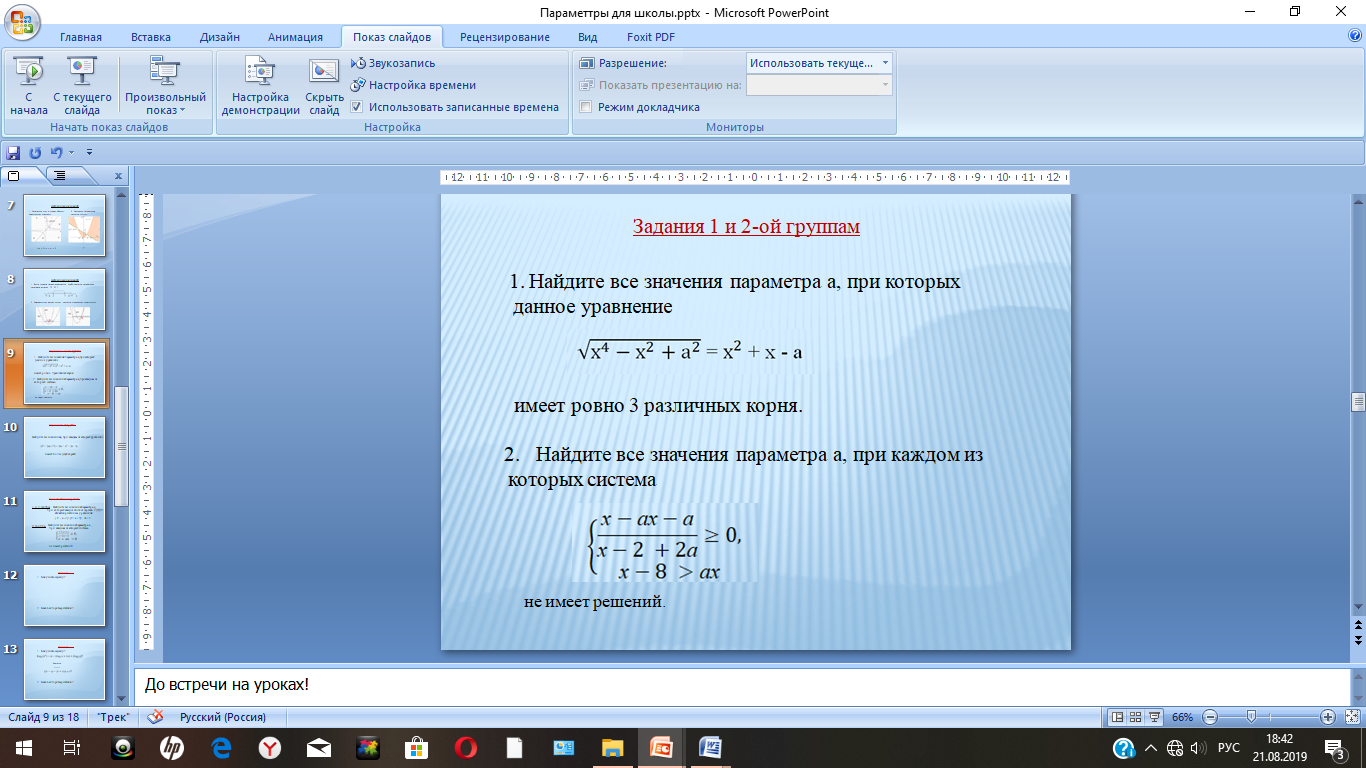 Учитель: а пока группа "Экспертиза" работает у доски.  Вам предлагается выполнить задание тоже двумя, но аналитическими способами.       Предполагаемое решение:     |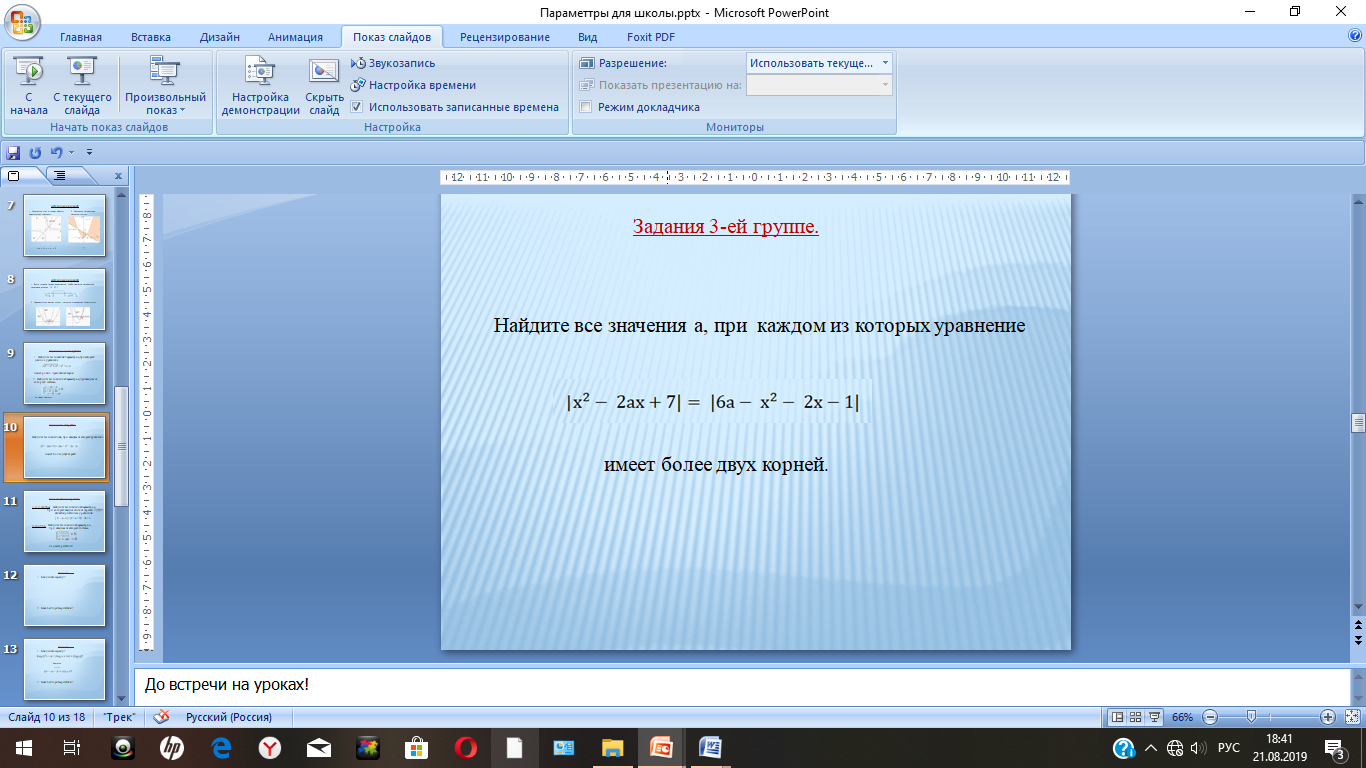 или: ( = ....или:Работа идет параллельно, на двух досках. в итоге сохраняются фрагменты решения.Учитель: Итак, мы начинаем наш марафон. "Аналитика" и "Графика" получают одинаковую задачу, которую нужно решить способом, согласно специализации группы и 10 минут времени, по истечении которых нужно будет убедительно представить свой продукт. Одну из задач вы выполняли в домашней работе, поэтому ее решение у вас готово. Здесь. вы так же как дома работаете на ватманах.Учитель: а пока группа "Экспертиза" работает у доски.  Вам предлагается выполнить задание тоже двумя, но аналитическими способами.       Предполагаемое решение:     |или: ( = ....или:Работа идет параллельно, на двух досках. в итоге сохраняются фрагменты решения.Учитель: Итак, мы начинаем наш марафон. "Аналитика" и "Графика" получают одинаковую задачу, которую нужно решить способом, согласно специализации группы и 10 минут времени, по истечении которых нужно будет убедительно представить свой продукт. Одну из задач вы выполняли в домашней работе, поэтому ее решение у вас готово. Здесь. вы так же как дома работаете на ватманах.Учитель: а пока группа "Экспертиза" работает у доски.  Вам предлагается выполнить задание тоже двумя, но аналитическими способами.       Предполагаемое решение:     |или: ( = ....или:Работа идет параллельно, на двух досках. в итоге сохраняются фрагменты решения.Основные виды учебной деятельности, направленные на формирование данного образовательного ресурсаОсновные виды учебной деятельности, направленные на формирование данного образовательного ресурсаГрупповая работа; применение различных методов решения задач с параметрами. подготовка к публичному выступлению; выбор метода; проговаривание алгоритмов. Групповая работа; применение различных методов решения задач с параметрами. подготовка к публичному выступлению; выбор метода; проговаривание алгоритмов. Групповая работа; применение различных методов решения задач с параметрами. подготовка к публичному выступлению; выбор метода; проговаривание алгоритмов. Типы учебных ситуацийТипы учебных ситуацийСитуация - выбор, ситуация - принятия решения.Ситуация - выбор, ситуация - принятия решения.Ситуация - выбор, ситуация - принятия решения.Методы обученияМетоды обученияСловесный, наглядно - практическийСловесный, наглядно - практическийСловесный, наглядно - практическийСредства ИКТ для реализации данного вида учебной деятельностиСредства ИКТ для реализации данного вида учебной деятельностиКомпьютер, интерактивная доска, ватманы, маркеры, средства фиксации ватманов.Компьютер, интерактивная доска, ватманы, маркеры, средства фиксации ватманов.Компьютер, интерактивная доска, ватманы, маркеры, средства фиксации ватманов.Форма организации деятельности учащихсяФорма организации деятельности учащихсяГрупповая, индивидуальная, , анализ решения..Групповая, индивидуальная, , анализ решения..Групповая, индивидуальная, , анализ решения..Функции/роль учителя на данном этапеФункции/роль учителя на данном этапеОрганизация деятельности; коррекция.Организация деятельности; коррекция.Организация деятельности; коррекция.Основные виды деятельности учителяОсновные виды деятельности учителяОрганизовать процесс систематизации материала; подобрать задания на решение задач с параметрами аналитическим и графическим  методами; провести корректировку знаний обучающихся ; организация рабочих мест групп, организация рефлексии на разных шагах этапа.  Организовать процесс систематизации материала; подобрать задания на решение задач с параметрами аналитическим и графическим  методами; провести корректировку знаний обучающихся ; организация рабочих мест групп, организация рефлексии на разных шагах этапа.  Организовать процесс систематизации материала; подобрать задания на решение задач с параметрами аналитическим и графическим  методами; провести корректировку знаний обучающихся ; организация рабочих мест групп, организация рефлексии на разных шагах этапа.  Промежуточный контроль по достижению планируемых образовательных ресурсовПромежуточный контроль по достижению планируемых образовательных ресурсовОбучающие проводят рефлексию данного этапа; фиксируют возможность применения различных методов решения; готовятся к защите.Обучающие проводят рефлексию данного этапа; фиксируют возможность применения различных методов решения; готовятся к защите.Обучающие проводят рефлексию данного этапа; фиксируют возможность применения различных методов решения; готовятся к защите.Этап 3Этап 3Практикум. Конференция( диспут)Практикум. Конференция( диспут)Практикум. Конференция( диспут)Наименование планируемого результатаНаименование планируемого результатаУчитель: настало время для защиты команд. Начинает защиту 3 группа. Обучающиеся 1-ой и 2 группы представляют материал на ватманах. Вычисления не указываются - только основные шаги алгоритмов. Представители групп стараются объяснить свое решение, останавливаются на ключевых моментах, отвечают на вопросы. Решения остаются висеть на доскахУчитель: Спасибо группам. вы были убедительны. Уважаемые "Эксперты", слово предоставляется вам. Какой способ вам показался лучше, проще, понятнее?Группа "Эксперты" объясняет свой выбор; указывает на трудности, которые они испытывают при выборе метода решения; что было для них полезным в выступлениях товарищей. и т.дУчитель: настало время для защиты команд. Начинает защиту 3 группа. Обучающиеся 1-ой и 2 группы представляют материал на ватманах. Вычисления не указываются - только основные шаги алгоритмов. Представители групп стараются объяснить свое решение, останавливаются на ключевых моментах, отвечают на вопросы. Решения остаются висеть на доскахУчитель: Спасибо группам. вы были убедительны. Уважаемые "Эксперты", слово предоставляется вам. Какой способ вам показался лучше, проще, понятнее?Группа "Эксперты" объясняет свой выбор; указывает на трудности, которые они испытывают при выборе метода решения; что было для них полезным в выступлениях товарищей. и т.дУчитель: настало время для защиты команд. Начинает защиту 3 группа. Обучающиеся 1-ой и 2 группы представляют материал на ватманах. Вычисления не указываются - только основные шаги алгоритмов. Представители групп стараются объяснить свое решение, останавливаются на ключевых моментах, отвечают на вопросы. Решения остаются висеть на доскахУчитель: Спасибо группам. вы были убедительны. Уважаемые "Эксперты", слово предоставляется вам. Какой способ вам показался лучше, проще, понятнее?Группа "Эксперты" объясняет свой выбор; указывает на трудности, которые они испытывают при выборе метода решения; что было для них полезным в выступлениях товарищей. и т.дДлительность этапаДлительность этапа777Основное учебное содержание (можно обозначить тематически)Основное учебное содержание (можно обозначить тематически)Выступления команд с целью убедить "Экспертов" в рациональности выбранноого метода решения предлагаемых задач; ответы на вопросы; объяснение трудных моментов; фиксация алгоритмов.Выступления команд с целью убедить "Экспертов" в рациональности выбранноого метода решения предлагаемых задач; ответы на вопросы; объяснение трудных моментов; фиксация алгоритмов.Выступления команд с целью убедить "Экспертов" в рациональности выбранноого метода решения предлагаемых задач; ответы на вопросы; объяснение трудных моментов; фиксация алгоритмов.Основные виды учебной деятельности, направленные на формирование данного образовательного ресурсаОсновные виды учебной деятельности, направленные на формирование данного образовательного ресурсаПубличные выступления; защита продукта; ответы на вопросы.Публичные выступления; защита продукта; ответы на вопросы.Публичные выступления; защита продукта; ответы на вопросы.Типы учебных ситуацийТипы учебных ситуацийСитуация - практика, ситуация - диспутСитуация - практика, ситуация - диспутСитуация - практика, ситуация - диспутМетоды обученияМетоды обученияНакопление опыта, взаимообучение.Накопление опыта, взаимообучение.Накопление опыта, взаимообучение.Средства ИКТ для реализации данного вида учебной деятельностиСредства ИКТ для реализации данного вида учебной деятельностиКомпьютер, интерактивная доскаКомпьютер, интерактивная доскаКомпьютер, интерактивная доскаФорма организации деятельности учащихсяФорма организации деятельности учащихсяГрупповая работа; фронтальное слушание, критическое оценивание.Групповая работа; фронтальное слушание, критическое оценивание.Групповая работа; фронтальное слушание, критическое оценивание.Функции/роль учителя на данном этапеФункции/роль учителя на данном этапеОрганизация и наблюдение.Организация и наблюдение.Организация и наблюдение.Основные виды деятельности учителяОсновные виды деятельности учителяПомощь в организация выступлений и обсуждения. Организация рефлексии данного этапаПомощь в организация выступлений и обсуждения. Организация рефлексии данного этапаПомощь в организация выступлений и обсуждения. Организация рефлексии данного этапаПромежуточный контроль по достижению планируемых образовательных ресурсовПромежуточный контроль по достижению планируемых образовательных ресурсовФиксация алгоритмов; устранение мест затруднения; классификация задач, для определение метода их решения.Фиксация алгоритмов; устранение мест затруднения; классификация задач, для определение метода их решения.Фиксация алгоритмов; устранение мест затруднения; классификация задач, для определение метода их решения.Этап 4Проверка полученных результатов. Коррекция.Длительность этапа10Типы заданий на проверку полученных образовательных результатов Учитель: Давайте посмотрим, насколько вы был убедительны друг для друга. Предлагаю вам поработать самостоятельно. Теперь каждая команда получит разные задачи, метод решения выберет самостоятельно. Группа "Экспертов" выбирает метод решения самостоятельно, пользуясь материалами нашего урока. На работу у вас 7 минут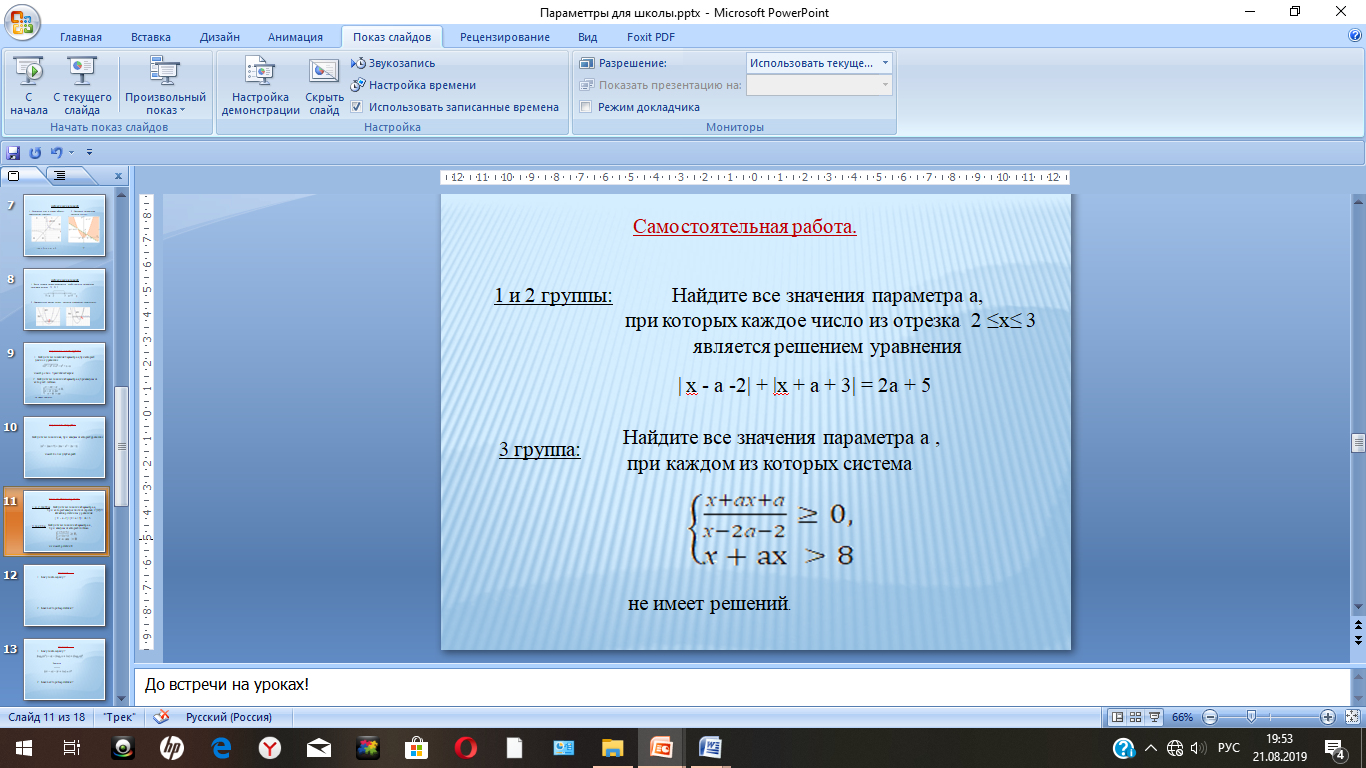 Средства ИКТ для проверки полученных результатов( если требуется)Электронная доска, презентация к уроку.Способы коррекцииКритериальное оцениваниеФорма организации деятельности учащихсяРабота в группах.Функции/роль учителя на данном этапеОрганизация, наблюдениеОсновные виды деятельности учителяОрганизация работы, выдача заданий, комментарии по временным ограничениям и критериям оценивания.Этап 5Рефлексия. подведение итоговРефлексия по достигнутым, либо недостигнутым образовательным результатамУчитель: Давайте подведем итоги урока.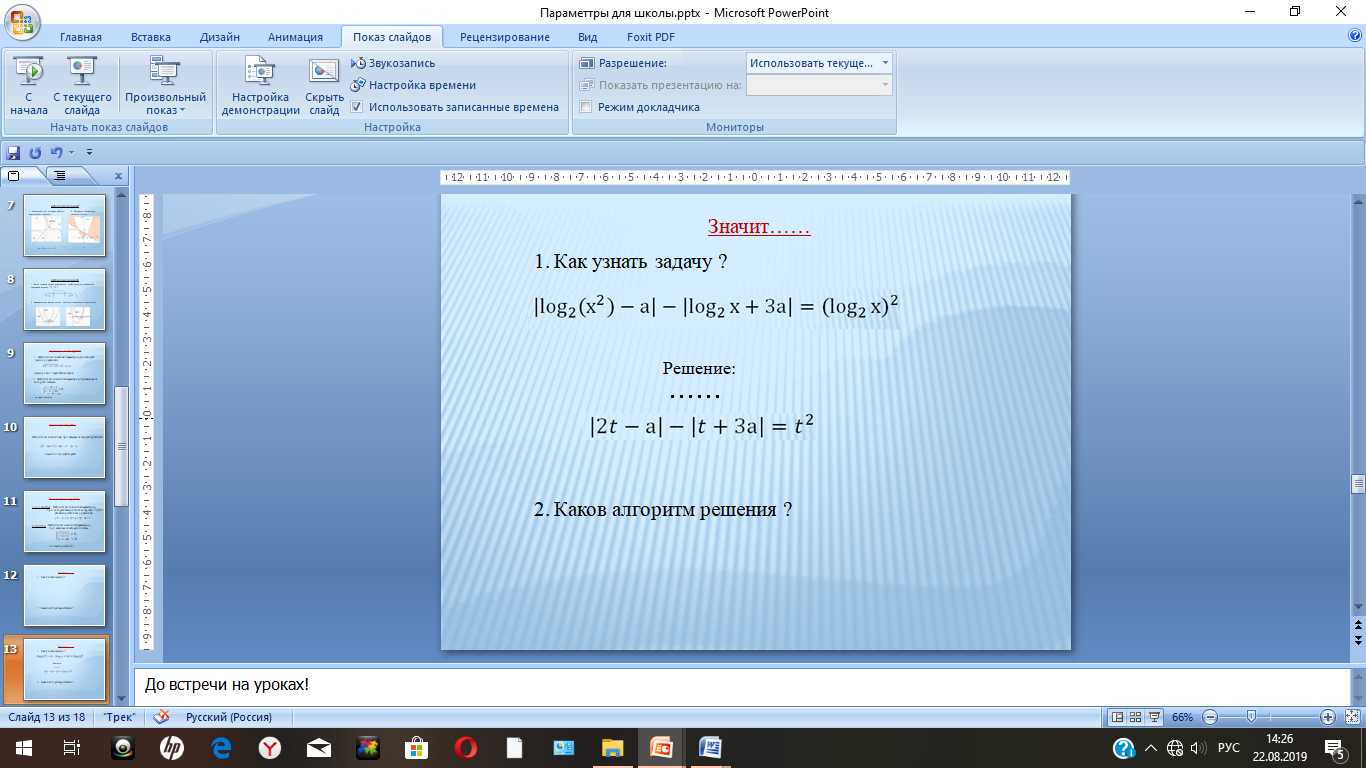 Вопросы "Экспертам":- чье выступление показалось более убедительным?-оцените по своим ощущениям защиту каждой группы.- стал ли вам более понятен данный графический способ?Общие вопросы:- Как узнать задачу, которую удобно решить графически на координатно- параметрической плоскости ?- Проговорите алгоритм решения задач с параметром на координатно - параметрической плоскости?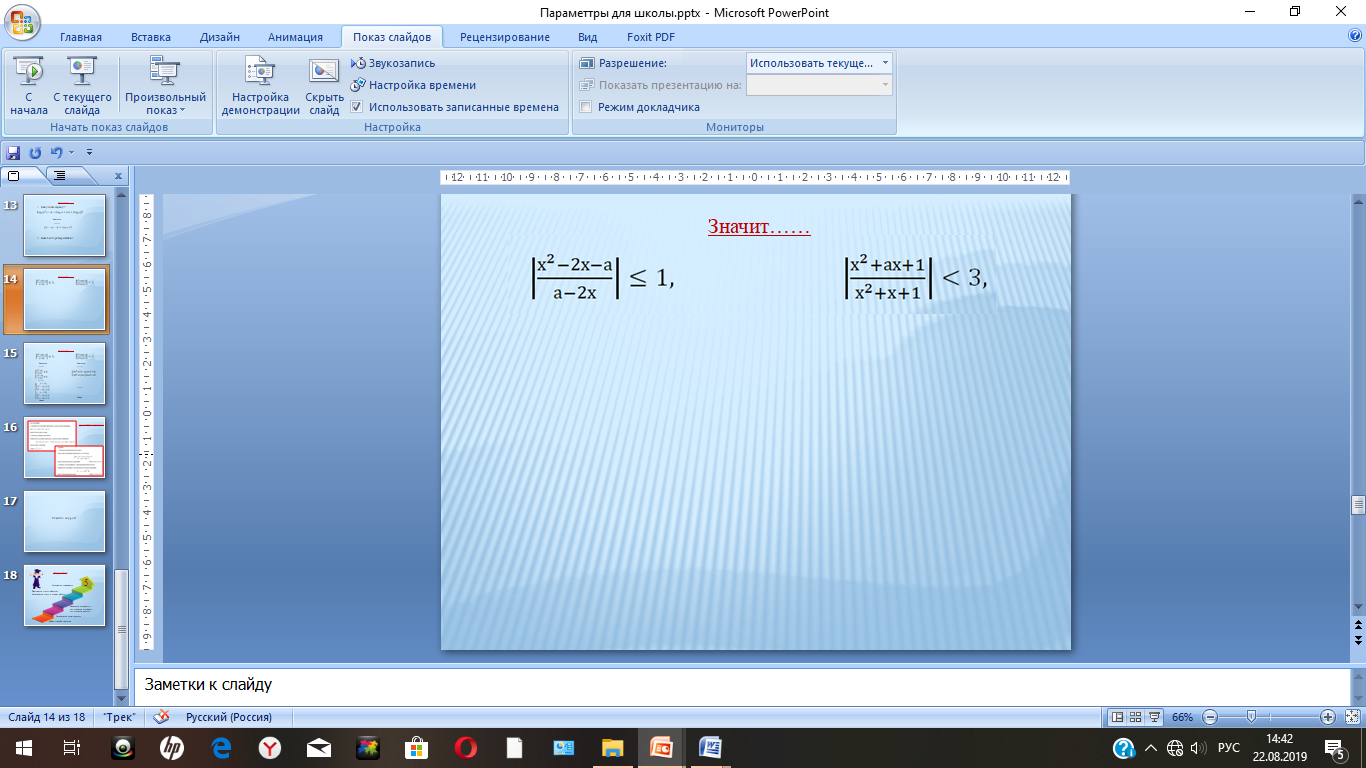 Обучающиеся отвечают на вопросы.Учитель: значит объединяя ваши доводы обе эти системы лучше решить .........Обучающиеся: на координатно - параметрической плоскости. (Или возможны варианты).Учитель:приметы, которыми вы наделили задачи, решаемые графически не являются самостоятельными и безусловными. В каждом конкретном случае, вы выбираете по  ситуа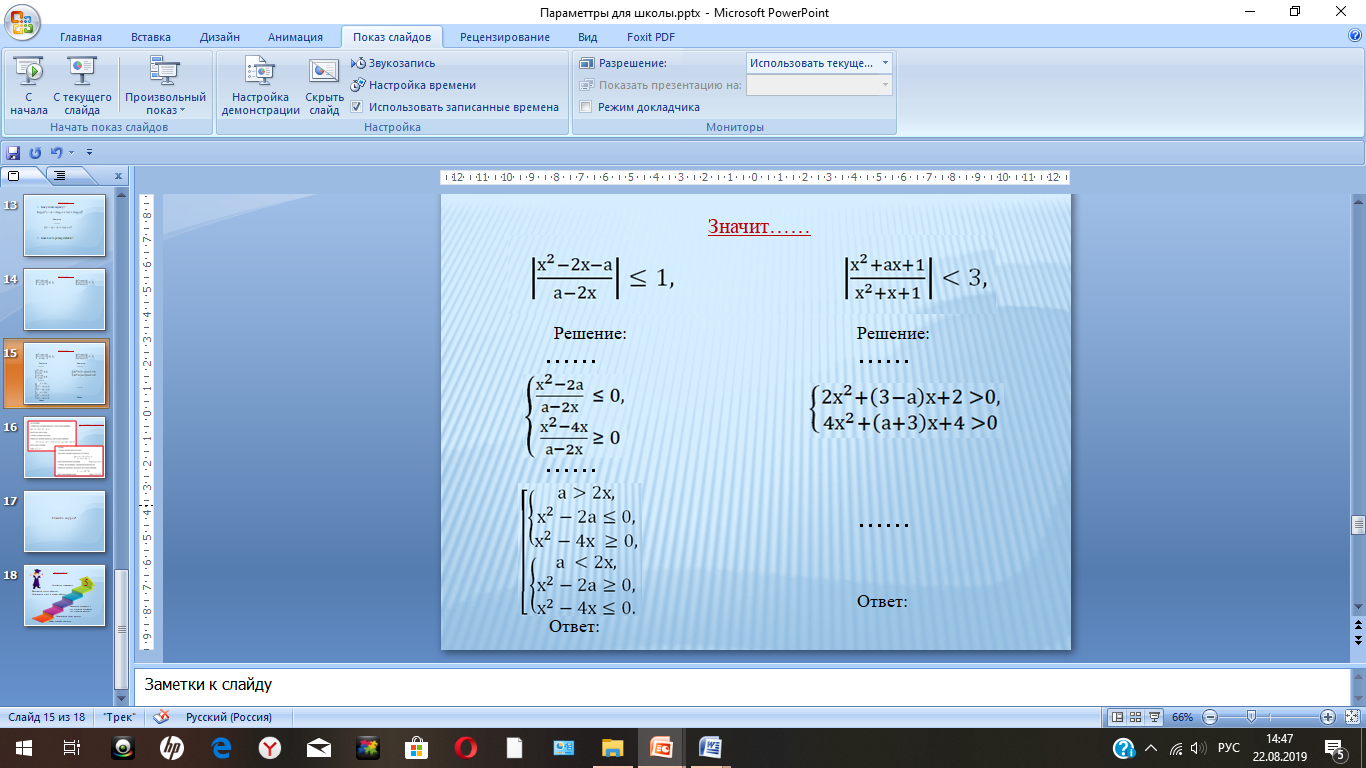 ции. Давайте сравним дроби, стоящие под знаком модуля. В первом случае параметр а - слагаемое, а во втором - множитель, выразить который через х будет сложно. Поэтому я призываю вас не только хорошо знать и владеть методами решения задач с параметрами, но и быть гибкими, предполагать возможные трудности и стараться их избегать.Домашнее задание по группам: 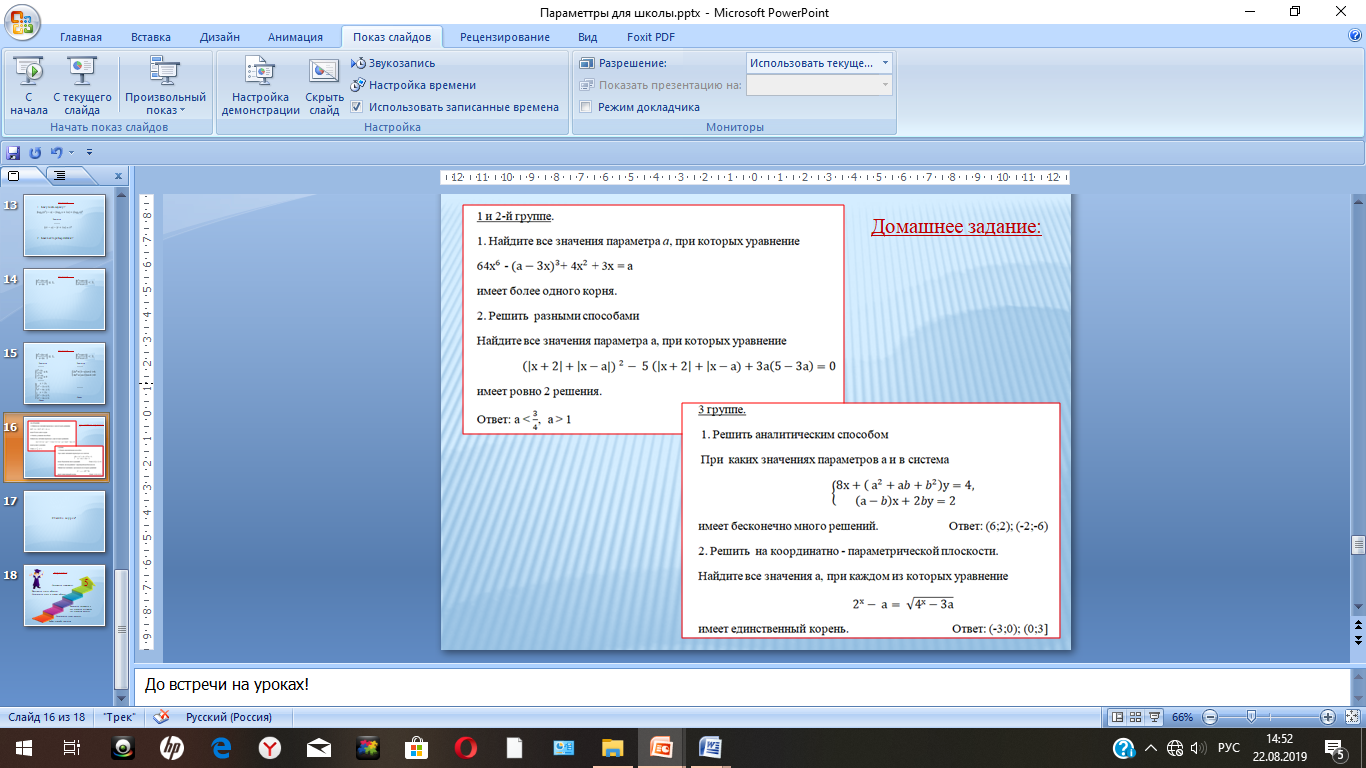 Учитель: графический метод сравнительно молодой. По известному выражению немецкого физика Ф.Ауэрбаха, только XX век знаменовался "триумфальной поступью графического метода в науке". Так что в ваших возможностях его любить и развивать.Спасибо за урок!